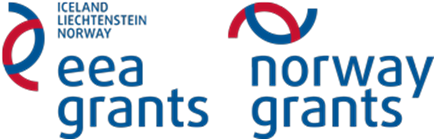 ГЕОГРАФИЯЗадание 7 Цель: Определение кластера взаимосвязей между компонентами природного комплекса на примере данного заповедника.Интеграция с другими предметами: биология, химия, география, физика.Нарисуйте в виде кластера взаимосвязи между компонентами природного комплекса на примере данного заповедника. В качестве иллюстраций используйте сделанные вами фото.Сделайте вывод о целесообразности охраны природы в данном заповеднике.